	Psychic Working Circle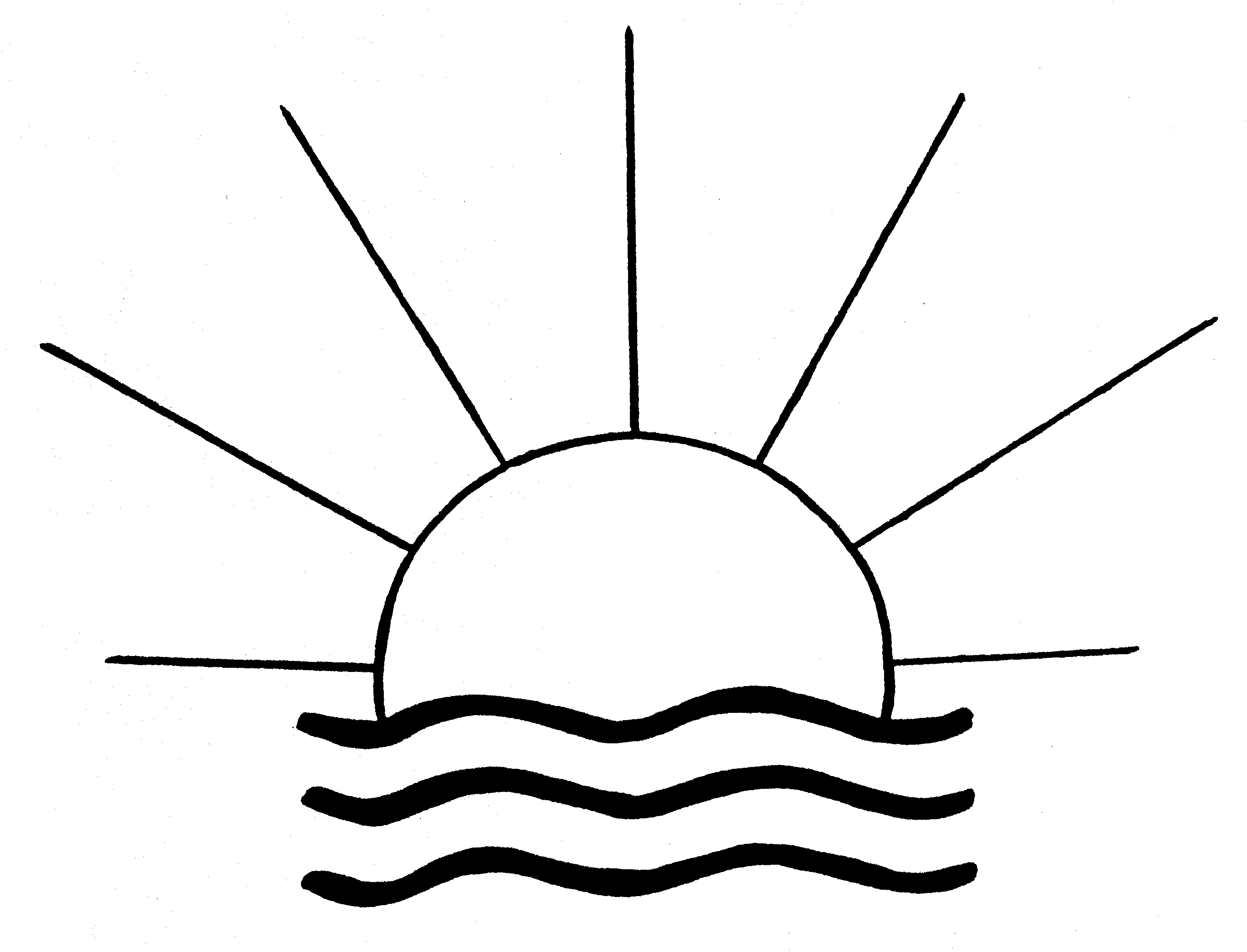 Publisher: Rolf Linnemann (Certificated Engineer) * Steinweg 3b * 32108 Bad Salzuflen   Tel. (05222) 6558Internet: http://www.psychowissenschaften.de 	E-Mail: RoLi@psygrenz.deTranslator’s email: evak30@optusnet.com.auThe answers to these questions were transmitted by TEACHERS from the SPHERES of LIGHT. Paranormal voices appearing within the protocol were captured on tape and are marked with T.B: (Tonband). Any words that are underlined are authentic with the original transmission. This working circle grew out of a meditation group and commenced its psychic activities on October 25th 1995.Extracts from	:	P 191 from the year 2002Theme/special features	:	Genetic research 		(Addendum 2)Questioners	:	Members of the Psychic Work Circle      Type of transmission	:	Verbal inspiration and automatic writingSPIRIT TEACHERS	:	ARON, AELIUS, ALBERT, BALTASAR, BARTHOLOMEUS,		EMANUEL, EUPHENIUS, JOACHIM, LUKAS, LEONHARD,		MICHAEL, MAGDALENA, TIMOTHY.Previous guests		:        AMENDON, ELIAS, TAI SHIN, SEATH, SETHAN, SETUN.__________________________________________________________________________________Question	:	Have other life forms out there in the universe experimented with genes and are we the product of their research? EUPHENIUS:	Other developing entities have also dealt with this theme within their evolutionary history. They also had to pass through such a process and development in order to recognise their spiritual abilities, thereby refining their ethereality and thereby also taking the first steps in this direction. Entities from other planets and of other etherealities also had to pass through this process in order to recognise that they are in a position to affect processes of change within their domain and this in a divine sense. Question	:	Have these genetic experiments also gone astray on other worlds? EUPHENIUS:	Other entities also had to grapple with this theme the way you deal with the negative side of genetic research here. They are also subject to the LAWS of DIVINITY, they too received GOD’S free will in order to decide which way they would like to go. The higher the ethereality achieved by entities, the closer they are to GOD and the LIGHT. These entities were therefore absolutely certain that they should only act in a divine manner when undertaking such experiments.Question	:	There are supposed to exist little, grey-skinned entities with large black eyes that do not originate from Earth and that altogether look similar to one another. Are we dealing with unsuccessful genetic experiments carried out on an alien planet? EUPHENIUS:	These are planetary entities trying to continue with processes of change within their own genera by exploring your physical structure. You represent a plethora of illustrative material to them, because you offer such a wondrous world of externalities. In regards to their development, these entities are beginning to change and complete the evolution of their physical appearance. Their spirit and their mental development possess a completely different emphasis. They are not clones, but represent a species that - if you like - originated from one stem cell. But they are subject to a completely different biological progression and mechanisms of reproduction.* * * * * * *